Observaciones: ___________________________________________________________________________________________________________________________________________________________________________ Observaciones:_______________________________________________________________________________________________________________________________________________________________________________________ ** Considerar los criterios a evaluar que correspondan a cada programa educativo y de acuerdo a la naturaleza del proyecto  En qué medida el residente cumple con lo siguiente En qué medida el residente cumple con lo siguiente Criterios a evaluar Criterios a evaluar Valor Evaluación 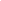 Portada. 2 Agradecimientos. 2 Resumen. 2 Índice. 2 Introducción. 2 Problemas a resolver, priorizándolos. 5 Objetivos. 5 Justificación. Marco teórico (fundamentos teóricos) 10 Procedimiento y descripción de las actividades realizadas. 5 Resultados, planos, gráficas, prototipos, manuales, programas, análisis estadísticos, modelos matemáticos, simulaciones, normativas, regulaciones y restricciones, entre otros. Solo para proyectos que por su naturaleza lo requieran: estudio de mercado, estudio técnico y estudio económico.** 45 Conclusiones, recomendaciones y experiencia profesional adquirida. 15 Competencias desarrolladas y/o aplicadas. 3 Fuentes de información 2 Calificación total 100  Nombre y firma del asesor externo  Sello de la empresa, organismo o dependencia  Fecha de Evaluación En qué medida el residente cumple con lo siguiente En qué medida el residente cumple con lo siguiente Criterios a evaluar Criterios a evaluar Valor Evaluación 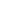 Portada. 2 Agradecimientos. 2 Resumen. 2 Índice. 2 Introducción. 2 Problemas a resolver, priorizándolos. 5 Objetivos. 5 Justificación. Marco teórico (fundamentos teóricos) 10 Procedimiento y descripción de las actividades realizadas. 5 Resultados, planos, gráficas, prototipos, manuales, programas, análisis estadísticos, modelos matemáticos, simulaciones, normativas, regulaciones y restricciones, entre otros. Solo para proyectos que por su naturaleza lo requieran: estudio de mercado, estudio técnico y estudio económico. ** 45 Conclusiones, recomendaciones y experiencia profesional adquirida. 15 Competencias desarrolladas y/o aplicadas. 3 Fuentes de información 2 Calificación total 100 Nombre y firma del asesor interno Sello de la Institución Fecha de Evaluación 